		Соглашение			О принятии согласованных технических правил Организации Объединенных Наций для колесных транспортных средств, предметов оборудования и частей, которые могут быть установлены и/или использованы на колесных транспортных средствах, и об условиях взаимного признания официальных утверждений, выдаваемых на основе этих правил Организации Объединенных Наций*(Пересмотр 3, включающий поправки, вступившие в силу 14 сентября 2017 года)		Добавление 82 – Правила № 83 ООН		Пересмотр 4 – Поправка 9Дополнение 9 к поправкам серии 06 − Дата вступления в силу: 10 октября 2017 года 		Единообразные предписания, касающиеся официального утверждения транспортных средств в отношении выбросов загрязняющих веществ в зависимости от требований к моторному топливуНастоящий документ опубликован исключительно в информационных целях. Аутентичным и юридически обязательным текстом является документ: ECE/TRANS/WP.29/2017/42 (1622620). 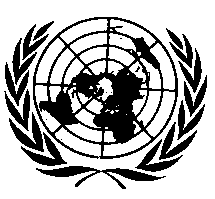 ОРГАНИЗАЦИЯ ОБЪЕДИНЕННЫХ НАЦИЙВключить новый пункт 12.1.3 следующего содержания:«12.1.3	Начиная с официальной даты вступления в силу дополнения 9 к поправкам серии 06 к Правилам № 83 ООН и в отступление от обязательств Договаривающихся сторон в течение переходного периода, предусмотренного в пунктах 12.1.1 и 12.1.2 выше, Договаривающиеся стороны, применяющие настоящие Правила, а также применяющие на своей национальной/региональной территории положения о всемирной согласованной процедуре испытания транспортных средств малой грузоподъемности (ВПИМ, изложенные в Глобальных технических правилах № 15 ООН, не могут более признавать официальные утверждения типа, предоставленные на основании настоящих Правил в качестве альтернативы соблюдению своего национального/регионального законодательства».E/ECE/324/Rev.1/Add.82/Rev.4/Amend.9−E/ECE/TRANS/505/Rev.1/Add.82/Rev.4/Amend.9E/ECE/324/Rev.1/Add.82/Rev.4/Amend.9−E/ECE/TRANS/505/Rev.1/Add.82/Rev.4/Amend.9E/ECE/324/Rev.1/Add.82/Rev.4/Amend.9−E/ECE/TRANS/505/Rev.1/Add.82/Rev.4/Amend.97 December 2017